		Новости от отделения медицинской профилактики 					ГУЗ «ЛГП №1»27 ноября, в рамках мероприятий, посвященных Международному дню отказа от курения, в детском технопарке «Кванториум» заместитель главного врача по организационно методической работе, специалист кабинета медицинской помощи при отказе от курения, Маргарита Александровна Кислова провела викторину для детей « Влияние табакокурения на организм человека».Дети не только узнали историю распространения табакокурения в России, о негативных последствиях курения на детский организм, о знаменитых людях, пропагандирующих здоровый образ жизни, но и отвечали на вопросы викторины.Победила дружба!Участники викторины получили  подарки от сотрудников отделения медицинской профилактики ГУЗ «ЛГП №1» для веселой разминки на переменке.Фельдшер отделения медицинской профилактики Ю.А.Шидловская.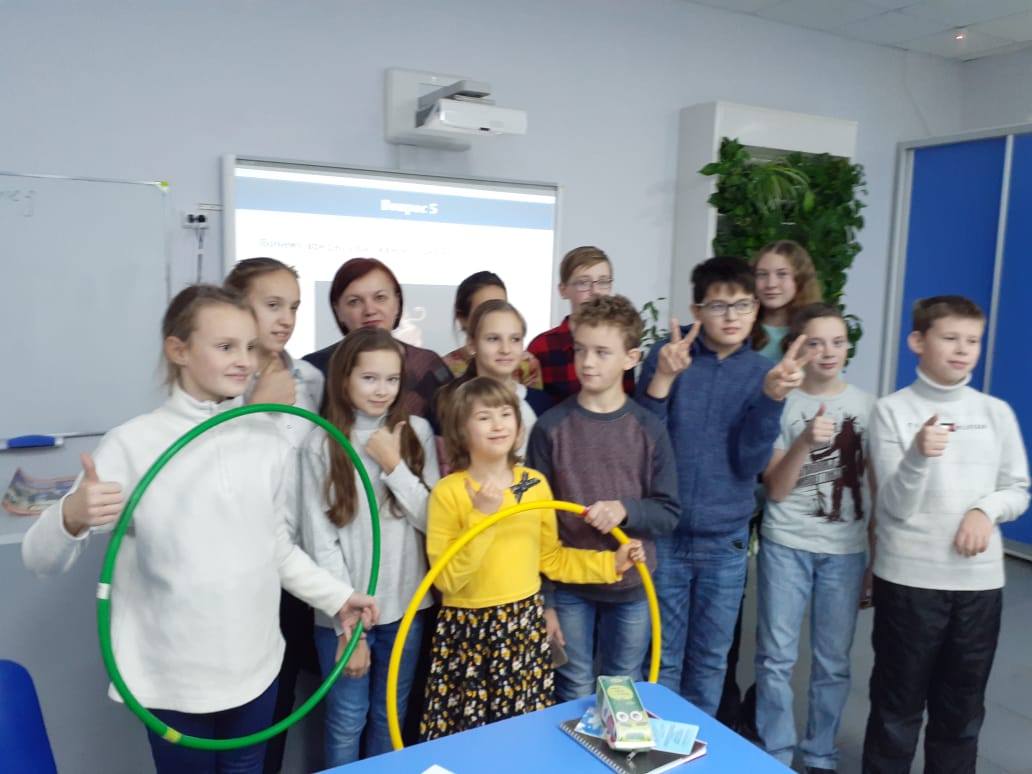 